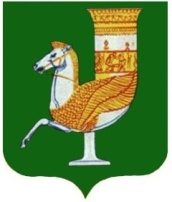 П  О  С  Т  А  Н  О  В  Л  Е  Н  И  Е   АДМИНИСТРАЦИИ   МУНИЦИПАЛЬНОГО  ОБРАЗОВАНИЯ «КРАСНОГВАРДЕЙСКИЙ  РАЙОН»От 06.05.2020 г.  № 251с. КрасногвардейскоеО внесении изменений в приложение к постановлению администрации МО «Красногвардейский район» от 24.01.2020 г. № 45 «Об утверждении ведомственной целевой программы муниципального образования «Красногвардейский район» «Об оказании адресной социальной помощи малоимущим гражданам муниципального образования «Красногвардейский район» и другим категориям граждан, находящихся в трудной жизненной  ситуации, на 2020-2022 годы»В целях приведения в соответствие с действующим законодательством нормативных правовых актов администрации района и повышении качества предоставления муниципальных услуг в МО «Красногвардейский район», руководствуясь постановлением администрации МО «Красногвардейский район» от 29.10.2013 № 604 «Об утверждении Порядка разработки, утверждения и реализации ведомственных целевых программ», Уставом МО «Красногвардейский район»ПОСТАНОВЛЯЮ:  1. Внести следующие изменения в приложение к постановлению администрации МО «Красногвардейский район» от 24.01.2020 г. № 45 «Об оказании адресной социальной помощи малоимущим гражданам муниципального образования «Красногвардейский район» и другим категориям граждан, находящихся в трудной жизненной ситуации,  на 2020-2022 годы» 1.1. Пункт «11. Объемы и источники финансирования» паспорта ведомственной целевой программы изложить в новой редакции:1.2. Раздел 9 «Обоснование объемов бюджетных ассигнований на реализацию ведомственной целевой Программы» изложить в следующее редакции:«Средства бюджета МО «Красногвардейский район», всего – 325,0 тыс. руб., в т.ч. по годам: 2020 г. – 325,0 тыс. руб., 2021 г. – 0,0 тыс. руб.,  2022 г. – 0,0 тыс. руб.».2.Контроль за исполнением настоящего постановления возложить на первого заместителя главы администрации МО «Красногвардейский район» (Коротких А.В.).3.Опубликовать данное постановление в районной  газете «Дружба»  и разместить на официальном сайте администрации МО «Красногвардейский район» в сети «Интернет». 6. Настоящее постановление вступает в силу с момента его опубликования.Глава МО «Красногвардейский   район»		                                        А.Т. Османов Объемы и источники финансирования Средства бюджета МО «Красногвардейский район»Всего – 325,0 тыс. руб., в т.ч. по годам:2020 г. – 325,0 тыс. руб., 2021 г. – 0,0 тыс. руб., 2022 г. – 0,0 тыс. руб. 